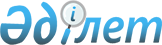 О внесении изменения в постановление Правительства Республики Казахстан от 25 апреля 2015 года № 325 "Об утверждении Правил использования резервов Правительства Республики Казахстан и местных исполнительных органов и признании утратившими силу некоторых решений Правительства Республики Казахстан"Постановление Правительства Республики Казахстан от 13 ноября 2018 года № 744.
      Примечание РЦПИ!
Срок действия постановления-до 31.12.2018 (п. 2 постановления)
      Правительство Республики Казахстан ПОСТАНОВЛЯЕТ:
      1. Внести в постановление Правительства Республики Казахстан от 25 апреля 2015 года № 325 "Об утверждении Правил использования резервов Правительства Республики Казахстан и местных исполнительных органов и признании утратившими силу некоторых решений Правительства Республики Казахстан" (САПП Республики Казахстан 2015 г., № 27-28, ст. 168) следующее изменение:
      в Правилах использования резервов Правительства Республики Казахстан и местных исполнительных органов, утвержденных указанным постановлением:
      подпункт 1) части первой пункта 4 изложить в следующей редакции:
      "1) отсутствия денег в республиканском и местном бюджетах на текущий финансовый год на данные цели, за исключением, когда средства на мероприятия, проводимые с участием Президента Республики Казахстан, выделены из республиканского бюджета в текущем финансовом году по соответствующей бюджетной программе и не могут быть использованы на данные цели из-за форс-мажорных обстоятельств;".
      2. Настоящее постановление вводится в действие со дня его подписания, действует до 31 декабря 2018 года включительно и подлежит официальному опубликованию.
					© 2012. РГП на ПХВ «Институт законодательства и правовой информации Республики Казахстан» Министерства юстиции Республики Казахстан
				
      Премьер-Министр
Республики Казахстан 

Б. Сагинтаев
